Past Recordings on Maddie’s Pet Forum:https://forum.maddiesfund.org/communityconversationsThis Meeting’s Recording: This Meeting’s Recording on Maddie’s Pet Forum:https://maddies.fund/ShelterRescueSupportCall31422 Maddie’s Fund Box Link to Recording File: https://maddiesfund.box.com/s/0ik6xazmyju6p7o1tg12slvhz3gd2ql6Monday Meeting Registration Link (for shelter staff and committed volunteers)https://maddies.fund/Register_ShelterRescueSupporthttps://us02web.zoom.us/meeting/register/tZUqc-6spj0jHtES3GWxrpaG6L3HcbMh_dCuFriday Meeting Registration Pagehttps://maddies.fund/Register_AWLeadershipRounduphttps://us02web.zoom.us/meeting/register/tZEud-2orzMrHtLTuNo0GbrSNeCQlQkdWKAp135  Attendees— — —Agenda Welcome – Bobby Mannbobby.mann@americanpetsalive.orgGuest Host: Ariel Zhang, Chief Strategy Officer, The Animal Foundation The Animal Foundation: https://animalfoundation.com/Maddie’s Candid Conversation with Ariel Zhang https://www.youtube.com/watch?v=eyITZqqLgYoAriel's Monday Motivation  Ariel’s husband is in the military advising on Ukraine. Feeling aware and recognizing privilege. Question of the day: How are you going to intentionally leverage your privilege to uplift someone?National Updates:Big Dog Master Class – free on March 29 and 30 10am PT to 5pm PT: https://maddiesfund-org.zoom.us/webinar/register/WN_uydm2Ka_RSye_dVgVJg4BwFull description with sessions and speakers https://maddiesmillionpetchallenge.org/big-dog-master-class/Maddie’s Fund Monthly Giveaways!  Enter here for a chance to win CA$H in a random drawing: https://www.maddiesfund.org/monday-community-conversations-mar22-giveaway.htmOpen to all who are watching live or on-demand! Be sure to enter each week you attend!Please like and follow us at https://www.facebook.com/libertycountyanimalcontrolBIPOC-Led Operating Support grant: https://www.maddiesfund.org/bipoc-led-operating-support-grant.htmOne Health integration toolkit: HASS One Health Integration Toolkit: https://www.humananimalsupportservices.org/toolkit/hass-one-health-integration-toolkit-getting-started/ eliza.torres@americanpetsalive.orgWe are holding a resource drive on Maddie’s Pet Forum for the month of March around all things Adoption! Since adoption touches so many aspects of your organization, our goal is to build a resource center that can be useful for all the areas that adoption plays a role in.Please upload/share any resources related to Adoption on this thread - https://maddies.fund/adoptionresourcedrive - during the month to be entered to win a $50 gift card! Thanks for your help!---------------------------------------------------------------------------------------------------------------------------------Topic One: Big Dog Master Class Overview - The newly branded Maddie's® Million Pet Challenge and Human Animal Support Services are teaming to bring you a completely FREE, two-day virtual conference to tackle your biggest challenges surrounding big dogs #ThanksToMaddie. When: Tuesday and Wednesday, March 29 - 30, 2022 from 10am - 3pm, Pacific.Register once for both days (space is limited): https://maddiesfund-org.zoom.us/webinar/register/WN_uydm2Ka_RSye_dVgVJg4BwFind out all the information here: https://maddiesmillionpetchallenge.org/big-dog-master-class/Get the RACE credit via Maddie’s University after the conference https://university.maddiesfund.org/Who Should Attend?  Animal welfare professionals, volunteers, and anyone else who works with shelter dogs - presentations are for all levels of animal shelter staff. Big Dog Master Class description on Maddie’s Pet Forum:https://maddies.fund/BigDogMasterClass ---------------------------------------------------------------------------------------------------------------------------------Topic Two: From fashion to medicine, from the tech we use to the food we eat, it turns out change spreads in a pretty predictable way described by the Diffusion of Innovation. Working with the curve instead of against it can help us make changes within our organizations and communities more quickly and with less pain for all concerned. Dr. Kate Hurley will talk about how to put the Diffusion Curve to work for you.The needs outstrip the resources available to provide care for everyone who needs it.Kate Hurley, DVM, MPVM, Program Director UC Davis Koret Shelter Medicine Program and Co-founder of the Million Cat Challenge. Bio: https://www.sheltermedicine.com/about/our-personnel/kate-hurley-dvm-mpvm-program-director/Everett M. Rogers, professor and chair of the Department of Communication & Journalism at the University of New Mexico: Diffusion of Innovations, 5th Edition: https://www.simonandschuster.com/books/Diffusion-of-Innovations-5th-Edition/Everett-M-Rogers/9780743258234Code Red: 12 Tipsfor Managing Intake During a Space Crisis:  https://www.humananimalsupportservices.org/blog/code-red-tips-for-managing-intake-during-a-space-crisis/Communications Kit: An Introduction To Community-Focused Animal Services: https://heartsspeak.org/community-focused-marketing-intro/Rethinking the Animal Shelter's Role in Free-Roaming Cat Management: https://www.frontiersin.org/articles/10.3389/fvets.2022.847081/full?fbclid=IwAR2Cgj9Z85zx8M9SD4TjzoOMbc4hJRZz3vuSf7x9OAwHD8rqN6MU10sXtUUThe Evolving Role of Triage and Appointment-Based Admission to Improve Service, Care and Outcomes in Animal Shelters: https://www.frontiersin.org/articles/10.3389/fvets.2022.809340/full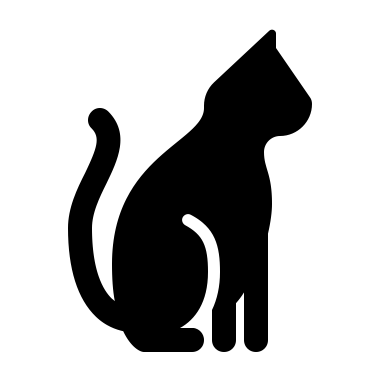 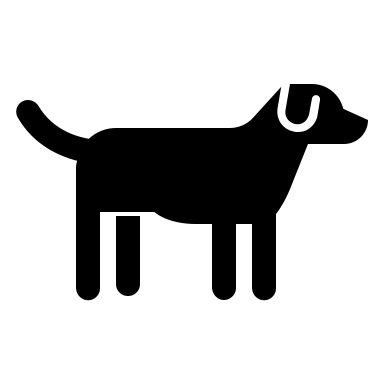 CHAT SESSION10:59:05 From Steve Marrero to Everyone:	Good morning from Liberty County Animal Services, Hinesville, GA10:59:09 From Laney Nee to Everyone:	Good morning from Boston!10:59:15 From Amber Freiwald, Maddie's to Everyone:	Good morning!10:59:25 From Lacey Dowden to Everyone:	Good morning from Dallas10:59:44 From Amber Freiwald, Maddie's to Everyone:	This meeting is being recorded. Find past recordings and links from the chat within 24 hours on Maddie’s Pet Forum: https://forum.maddiesfund.org/communityconversations. 	After the call you’ll be able to find this meeting’s recording (3/14) here: https://maddies.fund/ShelterRescueSupportCall3142211:00:16 From Amber Freiwald, Maddie's to Everyone:	Hi everyone! if you’re new to this call let us know who you are and where you’re from 🙂11:02:50 From Jess Roper to Everyone:	Love to Mary11:02:58 From Laney Nee to Everyone:	sending love and hugs to Mary!11:03:03 From Laura Baker to Everyone:	so much love to Mary!11:03:14 From Amber Freiwald, Maddie's to Everyone:	For folks just joining - This meeting is being recorded. Find past recordings and links from the chat within 24 hours on Maddie’s Pet Forum: https://forum.maddiesfund.org/communityconversations. 	After the call you’ll be able to find this meeting’s recording (3/14) here: https://maddies.fund/ShelterRescueSupportCall3142211:03:23 From Alison Gibson (she/her) to Everyone:	Maddie’s Candid Conversation with Ariel Zhang https://www.youtube.com/watch?v=eyITZqqLgYo11:03:33 From Amber Freiwald, Maddie's to Everyone:	Guest Host: Ariel Zhang, Chief Strategy Officer, The Animal Foundation11:03:43 From Amber Freiwald, Maddie's to Everyone:	The Animal Foundation: https://animalfoundation.com/11:05:37 From Bobby Mann to Everyone:	How are you going to intentionally leverage your privilege to uplift someone?11:06:10 From Laney Nee to Everyone:	HERE HERE!!! CHEERS!11:06:36 From Lacey Dowden to Everyone:	Amber - this is my 1st time joining. I live in Dallas, TX and volunteer & foster for our city animal shelter, Dallas Animal Services   https://www.bedallas90.org/11:06:58 From Amber Freiwald, Maddie's to Everyone:	Welcome Lacey!11:09:18 From Anne George to Everyone:	I hear you, Kristen!11:09:39 From Amber Freiwald, Maddie's to Everyone:	that breaks and builds my heart11:09:59 From Alison Gibson (she/her) to Everyone:	Big Dog Master Class – free on March 29 and 30 10am PT to 5pm PT https://maddiesfund-org.zoom.us/webinar/register/WN_uydm2Ka_RSye_dVgVJg4BwFull description with sessions and speakers https://maddiesmillionpetchallenge.org/big-dog-master-class/11:11:42 From Sharon @MaddieFund to Everyone:	We need to bring everyone to see/hear what leaders are discussing so team members know what that growth path looks like.11:11:55 From Amber Freiwald, Maddie's to Everyone:	Who is Speaking? Experts including: veterinarians, epidemiologists, veterinary behaviorists, shelter directors, trainers, and national leaders11:12:05 From Amber Freiwald, Maddie's to Everyone:	Moderators: Dr. Julie Levy, Maddie's® Million Pet Challenge, & Kristen Hassen, Human Animal Support Services11:12:50 From Amber Freiwald, Maddie's to Everyone:	Who Should Attend?  Animal welfare professionals, volunteers, and anyone else who works with shelter dogs - presentations are for all levels of animal shelter staff.11:14:25 From Amber Freiwald, Maddie's to Everyone:	Wednesday: Dr. Sheila Segurson, Maddie's Fund, will talk about building a trauma-informed approach to shelter dogs.11:14:32 From Sara Pizano to Everyone:	And we are still seeing lots of shelters with no Safety Nets. Remember, helping people troubleshoot issues doesn’t have to cost a ton of money. Just start!11:14:37 From Amber Freiwald, Maddie's to Everyone:	Tuesday's keynote: Janis Bradley, National Canine Research Council, will share research conducted by her and Dr. Gary Patronek on evaluating shelter dog behavior.11:14:43 From lexie Dorn to Everyone:	I’m sooo looking forward to this master class!!11:14:49 From Alison Gibson (she/her) to Everyone:	Maddie’s University will have the recordings11:15:26 From Amber Freiwald, Maddie's to Everyone:	Big Dog Master Class: https://maddiesmillionpetchallenge.org/big-dog-master-class11:15:41 From kristen hassen to Everyone: https://www.humananimalsupportservices.org/blog/code-red-tips-for-managing-intake-during-a-space-crisis/11:15:54 From Amber Freiwald, Maddie's to Everyone:	When: Tuesday and Wednesday, March 29 - 30, 2022 from 10am - 3pm, Pacific (CLICK HERE TO REGISTER)	https://maddiesmillionpetchallenge.org/big-dog-master-class11:16:05 From Sara Pizano to Everyone:	PREACH!11:16:14 From Susan Miller to Everyone:	Anyone , know someone that can work in form assembly?11:16:25 From Michael Roach to Everyone:	done11:16:26 From Megan Alexander to Everyone:	AMEN!11:16:59 From Jess Roper to Everyone:	Thank you to everyone who made this free conference possible <311:17:18 From Alison Gibson (she/her) to Everyone:	Get the RACE credit via Maddie’s University after the conference https://university.maddiesfund.org/11:17:26 From Alison Gibson (she/her) to Everyone:	Also CAWA and NACA CE11:17:40 From Laney Nee to Everyone:	THANK YOU!11:18:16 From Irene Chansawang to Everyone:	Maddie’s Fund Monthly Giveaways!  Enter here for a chance to win CA$H in a random drawing:	https://www.maddiesfund.org/monday-community-conversations-mar22-giveaway.htm	Open to all who are watching live or on-demand! Be sure to enter each week you attend!11:18:26 From Steve Marrero to Everyone:	Please like and follow us at https://www.facebook.com/libertycountyanimalcontrol11:19:35 From Irene Chansawang to Everyone:	BIPOC-Led Operating Support grant: https://www.maddiesfund.org/bipoc-led-operating-support-grant.htm11:20:15 From Eliza Torres to Everyone:	HASS One Health Integration Toolkit: https://www.humananimalsupportservices.org/toolkit/hass-one-health-integration-toolkit-getting-started/11:20:18 From Bethany Heins to Everyone:	Best Friends Town Hall - Using transparency to empower and support your community.  https://bit.ly/3vWjxbb11:20:27 From Jesse Oldham to Everyone:	Yes, go Eliza!11:20:31 From Peter Wolf to Everyone:	Thank you!11:20:34 From Laura Baker to Everyone:	THANK YOU! Resources used!11:20:35 From lexie Dorn to Everyone:	Thank you!11:20:35 From Caitlin Quinn to Everyone:	Thank you for all you do Eliza!11:20:35 From Steve Marrero to Everyone:	Thank you11:20:36 From Bethany Heins to Everyone:	Yea Eliza!!11:20:37 From Amber Freiwald, Maddie's to Everyone:	Thank you!!!!!!!!!!!!!!!!!!!! you rock11:20:37 From Jess Roper (she/her) to Everyone:	Thank you, Eliza!11:20:37 From Eliza Torres to Everyone:	eliza.torres@americanpetsalive.org11:20:38 From Heather Friedman to Everyone:	Thank you!11:20:38 From Clare Callison to Everyone:	Thank you!!11:20:38 From Kaja Gula-Thomas to Everyone:	Thank you!!!11:20:38 From Hilary Shurtleff to Everyone:	YOU ARE AMAZINGGGGGGGGG11:20:39 From Kate Hurley to Everyone:	Go Eliza!11:20:40 From Kelly Duer to Everyone:	We love you Eliza!!11:20:40 From Tasha Haug to Everyone:	Thank you, Eliza!11:20:43 From Amy Zeifang to Everyone:	Thank you!!11:20:45 From Augusta Farley to Everyone:	Thank you, Eliza11:20:45 From KC Routos to Everyone:	Thank you!11:20:49 From Jackie McCollough to Everyone:	Thank you!!11:20:50 From Tracy McQuarrie to Everyone:	Yeah thank you Eliza11:20:52 From Eliza Torres to Everyone:	Y'all are so sweet. Thank you11:20:54 From Cameron Moore to Everyone:	Woo hoo! Go Eliza! Thank you for all your behind the scenes work!11:21:08 From Eliza Torres to Everyone:	One Health WG Integration Toolkit: https://www.humananimalsupportservices.org/toolkit/hass-one-health-integration-toolkit-getting-started/11:21:18 From Anne George to Everyone:	Amazing resources!~ Thank you Eliza, you are awesome.11:21:23 From Eliza Torres to Everyone:	eliza.torres@americanpetsalive.org11:21:29 From Kim Domerofski, Maddie’s Fund to Everyone:	We are holding a resource drive on Maddie’s Pet Forum for the month of March around all things Adoption! Since adoption touches so many aspects of your organization, our goal is to build a resource center that can be useful for all the areas that adoption plays a role in.	Please upload/share any resources related to Adoption on this thread - https://maddies.fund/adoptionresourcedrive -during the month to be entered to win a $50 gift card! Thanks for your help!11:22:18 From Amber Freiwald, Maddie's to Everyone:	Kate Hurley, DVM, MPVM, Program Director UC Davis Koret Shelter Medicine Program and Co-founder of the Million Cat Challenge. Bio: https://www.sheltermedicine.com/about/our-personnel/kate-hurley-dvm-mpvm-program-director/11:22:25 From Ann Valentine to Everyone:	Thank you for your work, Eliza11:22:40 From Amber Freiwald, Maddie's to Everyone:	Everett M. Rogers, professor and chair of the Department of Communication & Journalism at the University of New Mexico: Diffusion of Innovations, 5th Edition: https://www.simonandschuster.com/books/Diffusion-of-Innovations-5th-Edition/Everett-M-Rogers/978074325823411:27:38 From Peter Wolf to Everyone:	“Unregulated intake” = very good way to describe the situation!11:27:41 From Peter Wolf to Everyone:	good11:32:07 From Sara Pizano to Everyone:	Giant shout out to NACA for this statement!11:32:58 From Bobby Mann to Everyone:	yes!11:32:59 From Sara Pizano to Everyone:	yes11:33:02 From Kelly Duer to Everyone:	Yep!11:33:02 From Laura Baker to Everyone:	First time seeing it11:33:03 From Corey Price to Everyone:	no11:33:03 From Alison Gibson (she/her) to Everyone:	yes11:33:04 From Shelly (she/her), Maddie's Fund to Everyone:	Yes!11:33:04 From Ann Valentine to Everyone:	yes11:33:06 From Ariel Zhang to Everyone:	Yes!11:33:07 From Sharon @MaddieFund to Everyone:	yes back in school11:33:08 From BJ Andersen to Everyone:	Yep11:33:09 From Kate McHugh-Westfall to Everyone:	Yes!11:33:10 From Kelly Clardy to Everyone:	yes11:33:13 From Danielle Bays to Everyone:	👍11:33:20 From Sharon @MaddieFund to Everyone:	Marketing concepts11:33:22 From Susan DiMeo to Everyone:	yes11:33:23 From Kim Domerofski, Maddie’s Fund to Everyone:	Yes11:34:01 From Donna Casamento to Everyone:	yes11:35:10 From Augusta Farley to Everyone:	Disruptive innovation11:38:17 From Staycee Dains to Everyone:	jerk = scared11:38:29 From Jess Roper (she/her) to Everyone:	I love this perspective on the *privilege* of innovation.11:38:41 From Staycee Dains to Everyone:	YES! That resistance is rooted in paralyzing fear.11:38:50 From Augusta Farley to Everyone:	staycee are you talking about dogs?11:39:26 From Jess Roper (she/her) to Everyone:	Yes!11:39:26 From Augusta Farley to Everyone:	;)11:39:28 From Rebecca Stewart to Everyone:	yes11:39:30 From Laura Baker to Everyone:	We love our cheerleaders! YES11:39:31 From Malinda Huggans to Everyone:	Yes11:39:32 From Tiffany Barrow to Everyone:	yes11:39:32 From Katie Anderson to Everyone:	Yes!11:39:32 From Ariel Zhang to Everyone:	Yes!11:39:33 From Jocelyn Bouchard to Everyone:	Yes11:39:33 From lexie Dorn to Everyone:	Yes11:39:33 From Cory Ferguson to Everyone:	Yes.11:39:33 From SUSAN AUSTIN to Everyone:	Yes11:39:33 From Kylie Ortega to Everyone:	yes11:39:34 From Jen Brause to Everyone:	yes11:39:36 From Sue Webb to Everyone:	yes11:41:37 From Alison Gibson (she/her) to Everyone:	early adopter of Zoom, late back in the day on CDs LOL11:41:38 From Jess Roper (she/her) to Everyone:	I thought smartphones would not catch on!11:41:41 From Augusta Farley to Everyone:	Add pet food to local human food bank11:41:42 From Laura Baker to Everyone:	smartphones - early, crocs - late11:41:49 From mark wysocki to Everyone:	Early on CCP11:41:50 From Corey Price to Everyone:	Early Adopter/ Founder: Free Adoptions - Clear the Shelters.11:41:51 From Bobby Mann to Everyone:	Men’s ankle high pants11:41:57 From Peter Wolf to Everyone:	(Staring at my iPhone 7…)11:41:57 From Jess Roper (she/her) to Everyone:	Bobby hahahah11:42:12 From Corey Price to Everyone:	Laggard - fashion!11:42:16 From mark wysocki to Everyone:	Nice one Bobby Mann 😆11:42:20 From Annette Ramirez to Everyone:	Open adoptions early on, late on getting an automated appointment system.11:42:36 From Sue Webb to Everyone:	early spay nut11:42:37 From Peter Wolf to Everyone:	Super-early!11:42:38 From Anne George to Everyone:	Bought my first EV in 2015. Very few on the road in MD11:42:47 From Staycee Dains to Everyone:	innovator - aromatherapy; laggard - tiktok11:42:57 From Sue Webb to Everyone:	early s n a day11:43:04 From Sara Pizano to Everyone:	Facebook laggard...still11:43:06 From Laura Baker to Everyone:	Laggard - Euphoria11:43:11 From Bobby Mann to Everyone:	essential oils11:43:15 From Ariel Zhang to Everyone:	Laggard - onions.11:43:15 From Staycee Dains to Everyone:	it's not that I hate tiktok, I just haven't got there yet11:43:17 From Kelly Clardy to Everyone:	I’m a TikTok laggard too! Also a laggard on cryptocurrency.11:43:33 From SUSAN AUSTIN to Everyone:	laggard - instagram, tik tok, tech!!11:43:33 From Bobby Mann to Everyone:	Those are great ones, Kelly!11:43:34 From Sue Webb to Everyone:	a dn chipall pre adopti11:43:35 From Cory Ferguson to Everyone:	Instagram11:43:45 From Laura Baker to Everyone:	experiencing it for myself11:43:49 From Laura Baker to Everyone:	pressure from loved ones11:43:54 From Jess Roper (she/her) to Everyone:	Everyone else was doing it!11:44:02 From Peter Wolf to Everyone:	Now that I’m thinking about it… I think I’ve been slow to come around to “returning friendlies.”11:44:03 From Sue Webb to Everyone:	laggard still technology11:44:07 From lexie Dorn to Everyone:	Seeing data that it worked well11:44:10 From Alison Gibson (she/her) to Everyone:	cost and ease of use11:44:15 From Cory Ferguson to Everyone:	The need to be able to promote more in today's world.11:44:24 From Peter Wolf to Everyone:	Data = powerful (for some)11:44:26 From Deborah Holzer to Everyone:	alternative options became scarce and lower quality11:44:53 From SUSAN AUSTIN to Everyone:	early adopter - managed admission - we only have 9 runs that have to be managed!11:44:59 From Jess Roper (she/her) to Everyone:	A volunteer or staff role for counseling11:45:06 From Laura Baker to Everyone:	space for it11:45:06 From Augusta Farley to Everyone:	Talking to people11:45:08 From Jess Roper (she/her) to Everyone:	Resource bank11:45:10 From Corey Price to Everyone:	resources to point to11:45:10 From Ariel Zhang to Everyone:	Technology11:45:16 From Laura Baker to Everyone:	compassion for PEOPLE11:45:21 From mark wysocki to Everyone:	Technology11:45:28 From Bobby Mann to Everyone:	hold pets11:45:30 From Laura Baker to Everyone:	compromising and holding the animal11:45:31 From Augusta Farley to Everyone:	people/volunteers who can communicate with people11:45:36 From Jess Roper (she/her) to Everyone:	Post found animals11:45:38 From Laura Baker to Everyone:	advocating on social for us more than usual11:45:48 From Staycee Dains to Everyone:	flipping the script! DON'T bring them in... hang on to them.11:45:51 From Jess Roper (she/her) to Everyone:	Engage with their neighbors11:45:51 From lexie Dorn to Everyone:	Help their shelter find placement -adoption/foster11:46:32 From Staycee Dains to Everyone:	I can remember telling people - DON'T call, just come in.11:47:13 From Jess Roper (she/her) to Everyone:	@staycee so many shelters struggle to keep up with calls! That’s a big difference in staff resource allocation to talk to people.11:47:50 From Staycee Dains to Everyone:	@Jess, YESS! Remember cautioning people NOT to keep pets, and not to make phone calls... it was "dangerous". THese are messages we told people for YEARS... then we said... oh, wait, now do the opposite.11:48:08 From Peter Wolf to Everyone:	In addition to being innovative, each of these runs counter to general expectations (e.g., “I pay my taxes,” “This is the shelter’s job,” etc.)11:49:21 From Jess Roper (she/her) to Everyone:	Very true, Peter. So many folks balk at the idea without realizing how under-resourced most shelters are compared to other public services.11:49:29 From Bobby Mann to Everyone:	https://heartsspeak.org/community-focused-marketing-intro/11:51:40 From lexie Dorn to Everyone:	It’s also educating staff-we have a lot of staff who worry about a not taking animals in right away  and managing intake to Benefit animals and people11:53:30 From Ann Valentine to Everyone:	Thanks, everyone.  I've got to run to a medical appointment, but I appreciate these calls and the resources!11:53:33 From Peter Wolf to Everyone:	So good to see L.A. County moving in this direction!11:53:40 From Bobby Mann to Everyone:	That is an amazing stat! I think even Peter Wolf was impressed by that one!11:54:07 From Peter Wolf to Everyone:	Indeed!11:54:14 From Amber Freiwald, Maddie's to Everyone:	After the call you’ll be able to find this meeting’s recording (3/14) here: https://maddies.fund/ShelterRescueSupportCall3142211:56:06 From Peter Wolf to Everyone:	HCF11:57:22 From SUSAN AUSTIN to Everyone:	AMEN!11:57:56 From Bobby Mann to Everyone:	https://www.humananimalsupportservices.org/blog/code-red-tips-for-managing-intake-during-a-space-crisis/11:58:44 From Staycee Dains to Everyone:	That feels like such a relief... Don't have to get EVERYONE there, just 20%11:59:18 From Irene Chansawang to Everyone:	Remember to enter for a chance to win money from Maddie’s Fund!  Complete the entry form here: https://www.maddiesfund.org/monday-community-conversations-mar22-giveaway.htm	Open to all who are watching live or on-demand! Be sure to enter each week you attend!11:59:21 From Caitlin Quinn to Everyone:	This was so helpful Dr. Hurley, thank you!11:59:23 From Anne George to Everyone:	Thank you, great presentation11:59:25 From Sara Pizano to Everyone:	Bravo!!! Endless words of wisdom by the fabulous Dr. Hurley!11:59:36 From Tiffany Barrow to Everyone:	Thank you!!11:59:37 From Kelly Duer to Everyone:	That was mind-blowing. Thank you Dr. Hurley!11:59:39 From Laura Baker to Everyone:	Amazing and a great way to start the week!11:59:40 From Cory Ferguson to Everyone:	Awesome presentation!12:00:18 From Amber Freiwald, Maddie's to Everyone:	Rethinking the Animal Shelter's Role in Free-Roaming Cat Management: https://www.frontiersin.org/articles/10.3389/fvets.2022.847081/full?fbclid=IwAR2Cgj9Z85zx8M9SD4TjzoOMbc4hJRZz3vuSf7x9OAwHD8rqN6MU10sXtUU12:00:22 From Mary Flores to Everyone:	Glad I joined 15 min "early"... I'm in AZ and you all sprang forward! We did not!!-----------------end------------------